Determining Dopant Density in Silicon via Capacitance Profiling Dates:     to  ------------------------------------------------------------------------------------------------------------------------------------------ Mentor: 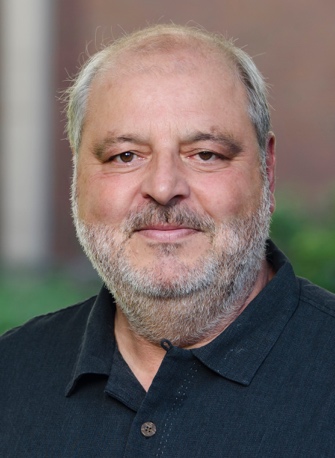 